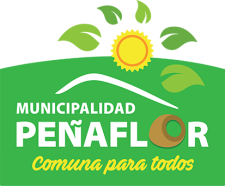                SOLICITUD DE CERTIFICADOS D.O.MTIPO DE CERTIFICADO  IDENTIFICACION DEL INTERESADODIRECCION DE LA PROPIEDADFECHA SOLICITUDFECHA ENTREGANÚMEROINF. PREVIOSNO EXPROPIACIÓNLINEAZONIFICACIÓNVIVIENDA SOCIALURBANIZACIÓNRECEP.FINALLOCALIZACIÓNCOPIA PLANO LOTEOCOPIA PLANO ARQUITECTURACOPIA PLANO ARQUITECTURACOPIA PLANO ARQUITECTURAOTROSNOMBRERUTDIRECCIÓN DEL INTERESADO	DIRECCIÓN DEL INTERESADO	COMUNATELÉFONOCORREO ELECTRÓNICOCALLECALLECALLECALLECALLECALLECALLENÚMEROROLSITIOLOTELOTEMANZANAPARCELACOORDENADAS GEOGRÁFICASCOORDENADAS GEOGRÁFICASUTMADJUNTA PLANOPOBLACIÓNPOBLACIÓNPARCELACIÓNPARCELACIÓNCONDOMINIOCONDOMINIO